Hierbij verklaar ik, ”invoegen naam”, huisarts en Erkend Kwaliteits Consulent (EKC) voor het CHBB voor het toetsgroeponderwijs van huisartsen, dat mevrouw ”invoegen naam”, heeft deelgenomen aan het toetsgroeponderwijs binnen de hagro ”invoegen naam”. Dit onderwijs is voor huisartsen geaccrediteerd met “x” punten per bijeenkomst. GAIA Accreditatienummer: “invoegen aanvraagnummer” Datum en onderwerp:----Getekend door, “invoegen naam”
huisarts, EKCIn het kader van de herregistratie dient u dit certificaat zorgvuldig te bewaren 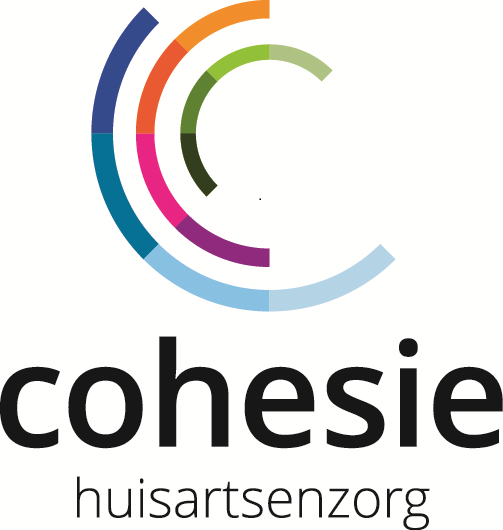 